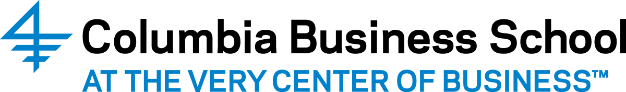 B8634Smarter WorldsHalf-Term courseSpring 2019 A term						Professor Bernd Schmitt	Tuesdays, 5:45 pm - 9:00 pm					bhs1@gsb.columbia.edu January 29 – March 5, 2019					Office: Uris 510Uris 333							Office hours:  by appointment only
									Matthew Quint								mq2120@gsb.columbia.edu 								Office: 475 Riverside Dr., Suite 312B								Office hours:  by appointment onlyTA: TBD				 METHOD OF EVALUATIONClass preparation, Attendance and Participation	30%Group Presentations					50%Final Individual Paper					20% READINGSFuture Today Institute, “2018 Emerging Tech Trends”Erik Brynjolfsson and Andrew McAfee, The Second Machine Age, Chapters 1-4Michael Porter and Jim Heppelmann, “A Manager’s Guide to Augmented Reality,” HBR Article CollectionSeth Shapiro and Andriy Pishchalenko, “Virtual and Augmented Reality: A State of the Industry Review,” USC School of Cinematic ArtsPhilip Evans, et al., “Thinking Outside the Blocks,” Boston Consulting GroupPhil Gomes, “Blockchain Technology: The Marketing Value of Digital Permanence”McKinsey Global Institute, “The Internet of Things: Mapping the Value Beyond the Hype,” Executive SummaryDonna L. Hoffman and Thomas P. Novak, “How to Market the Smart Home: Focus on Emergent Experience, Not Use Cases”. The Center for the Connected Consumer. The George Washington University School of BusinessThe Integer Group, “Embracing the Machines: AI’s Collision with Commerce” Susan Etlinger, “The Age of AI: How Artificial Intelligence Is Transforming Organziations,” The Altimeter GroupMicrosoft, “The Future Computed: Artificial Intelligence and Its Role in Society”Martin Ford, “Rise of the Robots: Technology and the Threat of a Jobless Future,” Chapters 1-2Bernd Schmitt, “Robots: How They Will Change the Consumer Experience and the Market,” forthcoming chaptersCOURSE OVERVIEWThe Smarter Worlds course will give students the opportunity to learn about how new technologies are changing consumer behavior and business practices, and how this will impact the future of business development and brand building.
Developments in augmented reality, virtual reality, the Internet of Things, blockchain technology, artificial intelligence, and robotics will create a “smarter world” in the future. Ever-increasing amounts and forms of data will be analyzed and fused into new interactive tools that affect how businesses build relationships with their stakeholders, impact society, and build brands.Major themes for course lecturers, guest speakers, discussions, and group and individual assignments will focus on the near- and medium-term impacts of these technologies on businesses and brand development:What elements are necessary for technological advances to reach mainstream business and/or consumer use?How will people react to the roll out of these new technologies? What will they expect from such technologies as they interact with brands that employ them?What strategies will firms need to employ internally and externally to use these new advances effectively?How can these technologies be used most effectively to build brand affinity? Where will these technologies create societal shifts that affect business and brand development? COURSE ORGANIZATIONThis course is a half-term course. It will include a mix of lectures that look at broad implications and methodologies around which to consider the effects of smarter worlds in addition to a range of guest lectures from practitioners implementing these technologies for business growth and brand building.Students will be divided into groups that will present an analysis of a specific technological use case and its effects on consumer behavior or business model development.Readings will be provided on Canvas. CONNECTION TO THE COREThe learning in this course will utilize, build on, and extend concepts covered in the following core courses:Students will be expected to have mastered these concepts and be able to apply them in the course.ASSIGNMENTS AND GRADINGRequirements for the course are: prepare for, attend class and participate in class discussions (30%), group presentation 1 (20%), written assignment (20%), and final group project (30%).  Group Presentations – During the first class students will break into groups of 4-6 members.  In the projects, each group will take the perspective of a brand consultant and present insights and recommending a course of action to address how a particular brand could utilize one (or two) areas of technology development to better build its relationships with its stakeholders (external or internal)This course adheres to Columbia core culture. Students are expected to be:  Present:  On time and present for every sessionAttendance trackedPrepared: Complete pre-work needed; expect cold callingBring nameplates and clickers Participating:Constructive participation expected and part of gradeNo electronic devices unless explicitly called for by the instructorCOURSE OUTLINE Note: Tentative planning based on availability of guest lecturesREADING SCHEDULESession 1:  Smarter WorldsFuture Today Institute, “2018 Emerging Tech Trends”Erik Brynjolfsson and Andrew McAfee, The Second Machine Age, Chapters 1-4Session 2:  AR/VR		Michael Porter and Jim Heppelmann, “A Manager’s Guide to Augmented Reality,” HBR Article CollectionSeth Shapiro and Andriy Pishchalenko, “Virtual and Augmented Reality: A State of the Industry Review,” USC School of Cinematic ArtsSession 3:  Blockchain TechnologyPhilip Evans, et al., “Thinking Outside the Blocks,” Boston Consulting GroupPhil Gomes, “Blockchain Technology: The Marketing Value of Digital Permanence” Session 4:  Internet of ThingsMcKinsey Global Institute, “The Internet of Things: Mapping the Value Beyond the Hype,” Executive SummaryDonna L. Hoffman and Thomas P. Novak, “How to Market the Smart Home: Focus on Emergent Experience, Not Use Cases”. The Center for the Connected Consumer. The George Washington University School of Business. Session 5:  Artificial IntelligenceThe Integer Group, “Embracing the Machines: AI’s Collision with Commerce” Susan Etlinger, “The Age of AI: How Artificial Intelligence Is Transforming Organziations,” The Altimeter GroupMicrosoft, “The Future Computed: Artificial Intelligence and Its Role in Society”Session 6:  RoboticsMartin Ford, “Rise of the Robots: Technology and the Threat of a Jobless Future,” Chapters 1-2Bernd Schmitt, “Robots: How They Will Change the Consumer Experience and the Market,” forthcoming chaptersCore CourseConnection with CoreMarketingInnovationIntegrated marketing communicationsCustomer AnalysisCompetitive AnalysisBrandingMarket Penetration & Marketing StrategySessionDateTopicLecturePossible Guests/CompaniesSession 11/29Smarter WorldsIntroductory methodologiesSession 22/5AR/VRMixed realityOri Inbar, Founder, Super VenturesSession 32/12Blockchain technologyBeyond the hypeConsenSys, NASDAQ, Accenture, start-upsSession 42/19Internet of ThingsEverything is connectedSAP, IntersectionSession 52/26Artificial IntelligenceSmarter machines and consumer experiencesIBM, start-upsSession 6 3/5Robotics,
Final group presentationsFuture consumer experiencesTom Guarriello, Founder, RoboPsych